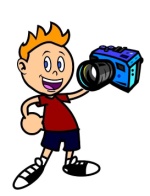 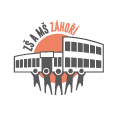 pořádáPRVNÍ PŘÍMĚSTSKÝ TÁBOR V ZŠ ZÁHOŘÍCo nás čeká?fotografování (fotoaparát není podmínkou), sportovní aktivity,        příroda, soutěže, výlety, tvořivá práce, zpěvtermín:  13.8. – 17.8.2018v čase:  8 – 16 hod.cena: 1.220,-KčPodrobné informace včetně přihlášky a provozního řádu najdete na www.ZSZahori.czUzávěrka přihlášek je nejpozději do 30.4.2018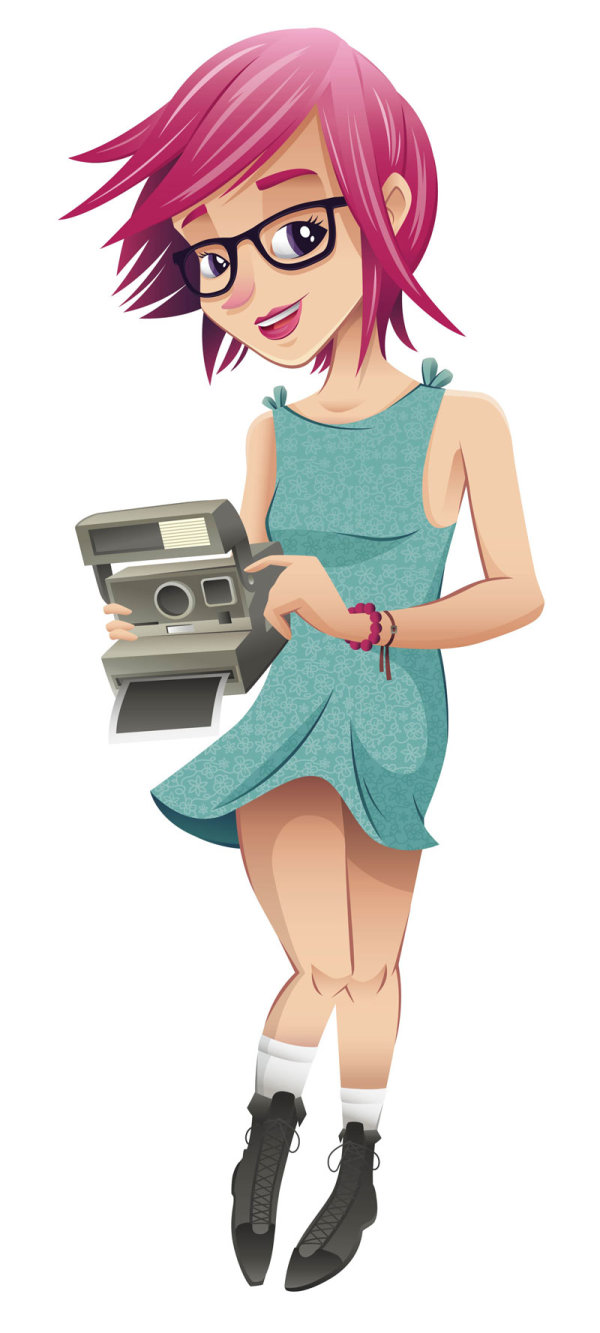 